Data e Prot. : vd. segnatura                                                  							       		                                                                                                                    Ai Sigg. Genitori                                                                                dell’alunna/o……………………………..                                                                                                                  classe.....................plesso……………………Oggetto: nota informativa per alunni con livelli di apprendimento insufficienti al termine del  primo quadrimestreSi comunica che l’alunno………………….……, al termine del primo quadrimestre, presenta livelli di apprendimento non sufficienti nelle seguenti discipline: (cancellare le discipline che non interessano)ItalianoStoriaGeografiaIngleseFranceseMatematicaScienzeTecnologiaArte e immagineEducazione fisicaMusica ReligioneSi ritiene che l’alunno/a necessiti di recupero nell’area:  (cancellare l’area che non interessa)linguisticascientificaespressivaNel corso del secondo quadrimestre, per migliorare i livelli di apprendimento, sono previsti i seguenti interventi di recupero: (cancellare ciò che non interessa)Attività personalizzate o in piccolo gruppo in orario scolasticoCorsi di recupero per le discipline di Italiano, Matematica, Lingue comunitarie in orario extrascolasticoSi fa presente inoltre che occorre:potenziare l’impegno nello studio a casamigliorare il comportamento regolarizzare la frequenza scolasticapotenziare la partecipazione alle attività didattiche delle varie disciplinediventare più responsabileI genitori, sentito il coordinatore di classe, si impegnano a valutare tutti gli aspetti (scarso impegno nello studio, poco interesse e motivazione, eventuale disagio scolastico, eventuali problematiche personali e familiari) che hanno potuto determinare la situazione scolastica evidenziata e si impegnano a collaborare con la Scuola per ripristinare una situazione in cui l’alunno possa ritrovare le giuste motivazioni per perseguire con successo i propri obiettivi formativi.Il genitore                                                                   Il coordinatore di classe------------------                                                         ------------------------------------ISTITUTO COMPRENSIVO “Luca Della Robbia”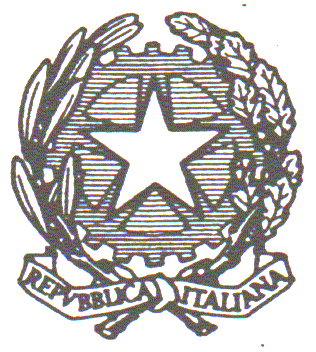 Istituto in rete collaborativa con l’Università degli Studi di Macerata Via Carducci n. 4 – 62010 APPIGNANO - ☎  073357118 cod. fiscale: 93039220434– Cod.  meccanografico: MCIC825007 codice univoco dell’ufficio per fattura elettronica:  UFY4FGe-mail: mcic825007@istruzione.it  – mcic825007@pec.istruzione.it – www.icdellarobbia.gov.it